Vietos projektų, įgyvendinamų bendruomeniųinicijuotos vietos plėtros būdu, administravimo taisyklių                                                                               2 priedas(Kvietimo teikti vietos projektus skelbimo forma)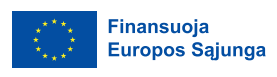 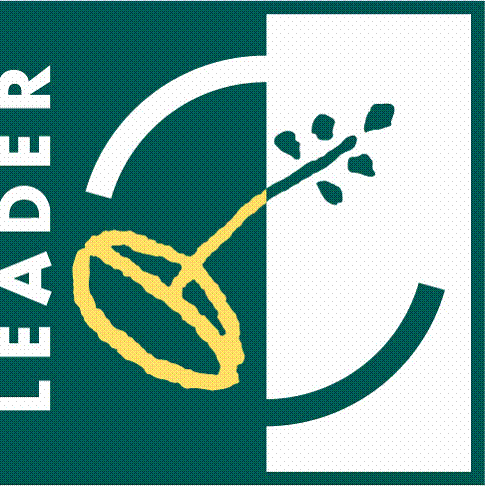 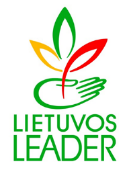 KVIETIMAS TEIKTI VIETOS PROJEKTUS Nr. ....Paramos paraiška, jos priedai ir kiti susiję dokumentai turi būti užpildyti lietuvių kalba. Kita kalba užpildyti dokumentai bei jų priedai nepriimami, išskyrus kai prie paramos paraiškos pridedami dokumentai užsienio kalba ir pateiktas jų vertimas į lietuvių kalbą, patvirtintas vertimo paslaugas teikiančių kompetentingų įstaigų arba pareiškėjo.Paramos paraiška ir verslo planas (kai taikoma) turi būti pilnai užpildyti, naudojant prie Kvietimo dokumentacijos prisegtas tinkamas formas. Per vieną konkrečios VPS priemonės paramos paraiškų priėmimo laikotarpį vietos projekto paraiškos teikėjas gali pateikti vieną vietos projekto paraišką (išskyrus išimtis, nurodytas VP administravimo taisyklių 55 punkte).____________________PAGRINDINĖ INFORMACIJA APIE PRIEMONĘ:PAGRINDINĖ INFORMACIJA APIE PRIEMONĘ:PAGRINDINĖ INFORMACIJA APIE PRIEMONĘ:PAGRINDINĖ INFORMACIJA APIE PRIEMONĘ:PAGRINDINĖ INFORMACIJA APIE PRIEMONĘ:1.1.VPS vykdytojos pavadinimas1.2.VPS priemonės  pavadinimas 1.3.VPS priemonės kodas1.4.Kvietimas patvirtintas VPS vykdytojos(nurodoma kvietimo patvirtinimo data)  visuotinio narių susirinkimo sprendimu Nr.    kolegialaus valdymo organo sprendimu Nr.   visuotinio narių susirinkimo sprendimu Nr.    kolegialaus valdymo organo sprendimu Nr. 1.5.Kvietimui skiriama VPS paramos lėšų suma, Eur Eur Eur Eur1.6.Didžiausia galima parama vienam vietos projektui įgyvendinti, Euriki  Euriki  Euriki  Eur1.7.Paramos vietos projektui įgyvendinti lyginamoji dalis, proc.iki  proc.iki  proc.iki  proc.1.8.Finansavimo šaltiniai  EŽŪFKP ir Lietuvos Respublikos valstybės biudžeto lėšos   Kita  EŽŪFKP ir Lietuvos Respublikos valstybės biudžeto lėšos   Kita  EŽŪFKP ir Lietuvos Respublikos valstybės biudžeto lėšos   Kita1.9.Remiamos veiklos(remiamų veiklų apibūdinimas iki 5 sakinių)(remiamų veiklų apibūdinimas iki 5 sakinių)(remiamų veiklų apibūdinimas iki 5 sakinių)1.10.Tinkami vietos projektų pareiškėjai(nurodomas tinkamų vietos projektų vykdytojų teisinis statusas (fizinis ir (arba) juridinis asmuo) ir pobūdis (pvz., NVO, bendruomeninė organizacija, jaunimo organizacija ar pan.)(nurodomas tinkamų vietos projektų vykdytojų teisinis statusas (fizinis ir (arba) juridinis asmuo) ir pobūdis (pvz., NVO, bendruomeninė organizacija, jaunimo organizacija ar pan.)(nurodomas tinkamų vietos projektų vykdytojų teisinis statusas (fizinis ir (arba) juridinis asmuo) ir pobūdis (pvz., NVO, bendruomeninė organizacija, jaunimo organizacija ar pan.)1.11.Tinkami vietos projektų partneriaiPildoma, kai taikomas reikalavimas projektus įgyvendinti su partneriais(nurodomas tinkamų vietos projektų vykdytojų teisinis statusas (fizinis ir (arba) juridinis asmuo) ir pobūdis (pvz., NVO, bendruomeninė organizacija, jaunimo organizacija ar pan.)Pildoma, kai taikomas reikalavimas projektus įgyvendinti su partneriais(nurodomas tinkamų vietos projektų vykdytojų teisinis statusas (fizinis ir (arba) juridinis asmuo) ir pobūdis (pvz., NVO, bendruomeninė organizacija, jaunimo organizacija ar pan.)Pildoma, kai taikomas reikalavimas projektus įgyvendinti su partneriais(nurodomas tinkamų vietos projektų vykdytojų teisinis statusas (fizinis ir (arba) juridinis asmuo) ir pobūdis (pvz., NVO, bendruomeninė organizacija, jaunimo organizacija ar pan.)KVIETIMO GALIOJIMO TERMINAI BEI PARAIŠKŲ PATEIKIMO BŪDAIKVIETIMO GALIOJIMO TERMINAI BEI PARAIŠKŲ PATEIKIMO BŪDAIKVIETIMO GALIOJIMO TERMINAI BEI PARAIŠKŲ PATEIKIMO BŪDAIKVIETIMO GALIOJIMO TERMINAI BEI PARAIŠKŲ PATEIKIMO BŪDAIKVIETIMO GALIOJIMO TERMINAI BEI PARAIŠKŲ PATEIKIMO BŪDAI2.1.Kvietimas teikti vietos projektus galiojaNuo (nurodoma „metai–mėnuo–diena ir valanda“)Nuo (nurodoma „metai–mėnuo–diena ir valanda“)Iki (nurodoma „metai–mėnuo–diena ir valanda“)2.2.Vietos projektų tinkamas pateikimo būdas:Elektroniniu paštu: (nurodomas el. pašto adresas, kuriuo teikiamos vietos projektų paraiškos)Elektroniniu paštu: (nurodomas el. pašto adresas, kuriuo teikiamos vietos projektų paraiškos)Elektroniniu paštu: (nurodomas el. pašto adresas, kuriuo teikiamos vietos projektų paraiškos)TEISĖS AKTAI, REGLAMENTUOJANTYS VIETOS PROJEKTŲ ATRANKOS IR ĮGYVENDINIMO TVARKĄTEISĖS AKTAI, REGLAMENTUOJANTYS VIETOS PROJEKTŲ ATRANKOS IR ĮGYVENDINIMO TVARKĄTEISĖS AKTAI, REGLAMENTUOJANTYS VIETOS PROJEKTŲ ATRANKOS IR ĮGYVENDINIMO TVARKĄTEISĖS AKTAI, REGLAMENTUOJANTYS VIETOS PROJEKTŲ ATRANKOS IR ĮGYVENDINIMO TVARKĄTEISĖS AKTAI, REGLAMENTUOJANTYS VIETOS PROJEKTŲ ATRANKOS IR ĮGYVENDINIMO TVARKĄ3.1.VPSVietos plėtros strategija, patvirtinta  . plius nuoroda į dokumentąVietos plėtros strategija, patvirtinta  . plius nuoroda į dokumentąVietos plėtros strategija, patvirtinta  . plius nuoroda į dokumentą3.2.VP administravimo taisyklėsVietos projektų, įgyvendinamų bendruomenių inicijuotos vietos plėtros būdu, administravimo taisyklės, tvirtinamos žemės ūkio ministro įsakymu.Vietos projektų, įgyvendinamų bendruomenių inicijuotos vietos plėtros būdu, administravimo taisyklės, tvirtinamos žemės ūkio ministro įsakymu.Vietos projektų, įgyvendinamų bendruomenių inicijuotos vietos plėtros būdu, administravimo taisyklės, tvirtinamos žemės ūkio ministro įsakymu.3.3.Administravimo taisyklėsLietuvos žemės ūkio ir kaimo plėtros 2023–2027 metų strateginio plano administravimo taisyklėmis, patvirtintomis Lietuvos Respublikos žemės ūkio ministro 2023 m. vasario 24 d. įsakymu Nr. 3D-102 „Dėl Lietuvos žemės ūkio ir kaimo plėtros 2023–2027 metų strateginio plano administravimo taisyklių patvirtinimo“.Lietuvos žemės ūkio ir kaimo plėtros 2023–2027 metų strateginio plano administravimo taisyklėmis, patvirtintomis Lietuvos Respublikos žemės ūkio ministro 2023 m. vasario 24 d. įsakymu Nr. 3D-102 „Dėl Lietuvos žemės ūkio ir kaimo plėtros 2023–2027 metų strateginio plano administravimo taisyklių patvirtinimo“.Lietuvos žemės ūkio ir kaimo plėtros 2023–2027 metų strateginio plano administravimo taisyklėmis, patvirtintomis Lietuvos Respublikos žemės ūkio ministro 2023 m. vasario 24 d. įsakymu Nr. 3D-102 „Dėl Lietuvos žemės ūkio ir kaimo plėtros 2023–2027 metų strateginio plano administravimo taisyklių patvirtinimo“.3.4.GairėsSocialinio ir bendruomeninio verslo vykdymo bei viešųjų paslaugų prieinamumo didinimo pagal vietos projektų, įgyvendinamų bendruomenių inicijuotos vietos plėtros būdu gairės, tvirtinamos žemės ūkio ministro įsakymu.Socialinio ir bendruomeninio verslo vykdymo bei viešųjų paslaugų prieinamumo didinimo pagal vietos projektų, įgyvendinamų bendruomenių inicijuotos vietos plėtros būdu gairės, tvirtinamos žemės ūkio ministro įsakymu.Socialinio ir bendruomeninio verslo vykdymo bei viešųjų paslaugų prieinamumo didinimo pagal vietos projektų, įgyvendinamų bendruomenių inicijuotos vietos plėtros būdu gairės, tvirtinamos žemės ūkio ministro įsakymu.3.5.Vietos projektų atranka ir tinkamumas vertinamas vadovaujantis VPS, VP administravimo taisyklių, Administravimo taisyklių galiojančia aktualia redakcija vietos projekto pateikimo dienai.Vietos projektų atranka ir tinkamumas vertinamas vadovaujantis VPS, VP administravimo taisyklių, Administravimo taisyklių galiojančia aktualia redakcija vietos projekto pateikimo dienai.Vietos projektų atranka ir tinkamumas vertinamas vadovaujantis VPS, VP administravimo taisyklių, Administravimo taisyklių galiojančia aktualia redakcija vietos projekto pateikimo dienai.Vietos projektų atranka ir tinkamumas vertinamas vadovaujantis VPS, VP administravimo taisyklių, Administravimo taisyklių galiojančia aktualia redakcija vietos projekto pateikimo dienai.VIETOS PROJEKTŲ ATRANKOS KRITERIJAIVIETOS PROJEKTŲ ATRANKOS KRITERIJAIVIETOS PROJEKTŲ ATRANKOS KRITERIJAIVIETOS PROJEKTŲ ATRANKOS KRITERIJAIVIETOS PROJEKTŲ ATRANKOS KRITERIJAIVietos projektų atrankos kriterijai, jų galimas surinkti didžiausias balų skaičius, patikrinamumas ir kontroliuojamumas numatytas Paramos paraiškos „4. Vietos projekto atitiktis vietos projektų atrankos kriterijams“ dalyje.Didžiausia galima surinkti balų suma yra 100 balų, mažiausias privalomas surinkti balų skaičius pagal vietos projektų atrankos kriterijus – 40 balų. Jeigu atrankos vertinimo metu nustatoma, kad vietos projektas nesurinko privalomojo mažiausio 40 balų skaičiaus, vietos projekto paraiška atmetama.Vietos projektų atrankos kriterijai, jų galimas surinkti didžiausias balų skaičius, patikrinamumas ir kontroliuojamumas numatytas Paramos paraiškos „4. Vietos projekto atitiktis vietos projektų atrankos kriterijams“ dalyje.Didžiausia galima surinkti balų suma yra 100 balų, mažiausias privalomas surinkti balų skaičius pagal vietos projektų atrankos kriterijus – 40 balų. Jeigu atrankos vertinimo metu nustatoma, kad vietos projektas nesurinko privalomojo mažiausio 40 balų skaičiaus, vietos projekto paraiška atmetama.Vietos projektų atrankos kriterijai, jų galimas surinkti didžiausias balų skaičius, patikrinamumas ir kontroliuojamumas numatytas Paramos paraiškos „4. Vietos projekto atitiktis vietos projektų atrankos kriterijams“ dalyje.Didžiausia galima surinkti balų suma yra 100 balų, mažiausias privalomas surinkti balų skaičius pagal vietos projektų atrankos kriterijus – 40 balų. Jeigu atrankos vertinimo metu nustatoma, kad vietos projektas nesurinko privalomojo mažiausio 40 balų skaičiaus, vietos projekto paraiška atmetama.Vietos projektų atrankos kriterijai, jų galimas surinkti didžiausias balų skaičius, patikrinamumas ir kontroliuojamumas numatytas Paramos paraiškos „4. Vietos projekto atitiktis vietos projektų atrankos kriterijams“ dalyje.Didžiausia galima surinkti balų suma yra 100 balų, mažiausias privalomas surinkti balų skaičius pagal vietos projektų atrankos kriterijus – 40 balų. Jeigu atrankos vertinimo metu nustatoma, kad vietos projektas nesurinko privalomojo mažiausio 40 balų skaičiaus, vietos projekto paraiška atmetama.Vietos projektų atrankos kriterijai, jų galimas surinkti didžiausias balų skaičius, patikrinamumas ir kontroliuojamumas numatytas Paramos paraiškos „4. Vietos projekto atitiktis vietos projektų atrankos kriterijams“ dalyje.Didžiausia galima surinkti balų suma yra 100 balų, mažiausias privalomas surinkti balų skaičius pagal vietos projektų atrankos kriterijus – 40 balų. Jeigu atrankos vertinimo metu nustatoma, kad vietos projektas nesurinko privalomojo mažiausio 40 balų skaičiaus, vietos projekto paraiška atmetama.VIETOS PROJEKTŲ TINKAMUMO FINANSUOTI SĄLYGOS IR VIETOS PROJEKTŲ VYKDYTOJŲ ĮSIPAREIGOJIMAIVIETOS PROJEKTŲ TINKAMUMO FINANSUOTI SĄLYGOS IR VIETOS PROJEKTŲ VYKDYTOJŲ ĮSIPAREIGOJIMAIVIETOS PROJEKTŲ TINKAMUMO FINANSUOTI SĄLYGOS IR VIETOS PROJEKTŲ VYKDYTOJŲ ĮSIPAREIGOJIMAIVIETOS PROJEKTŲ TINKAMUMO FINANSUOTI SĄLYGOS IR VIETOS PROJEKTŲ VYKDYTOJŲ ĮSIPAREIGOJIMAIVIETOS PROJEKTŲ TINKAMUMO FINANSUOTI SĄLYGOS IR VIETOS PROJEKTŲ VYKDYTOJŲ ĮSIPAREIGOJIMAI5.1.GALIMAS PRISIDĖJIMAS PRIE RODIKLIŲ* (rodiklių vardai)  R.3    R.37    R.39    R.41    R.42Kiti rodikliai numatyti VPS:  R.3    R.37    R.39    R.41    R.42Kiti rodikliai numatyti VPS:  R.3    R.37    R.39    R.41    R.42Kiti rodikliai numatyti VPS:5.2.Ar su paramos paraiška privalomas teikti verslo planas?   Taip      Ne(verslo plano forma pridedama prie Kvietimo)   Taip      Ne(verslo plano forma pridedama prie Kvietimo)   Taip      Ne(verslo plano forma pridedama prie Kvietimo)5.3.Ar su paramos paraiška privalomi teikti dokumentai numatyti Gairėse?(taikoma socialinio ir bendruomeninio verslo, viešųjų paslaugų prieinamumo didinimo priemonėms)    Taip      Ne(taikoma socialinio ir bendruomeninio verslo, viešųjų paslaugų prieinamumo didinimo priemonėms)    Taip      Ne(taikoma socialinio ir bendruomeninio verslo, viešųjų paslaugų prieinamumo didinimo priemonėms)    Taip      NeKVIETIMAS SKELBIAMASKVIETIMAS SKELBIAMASKVIETIMAS SKELBIAMASKVIETIMAS SKELBIAMASKVIETIMAS SKELBIAMAS6.1.Interneto svetainės6.2.El. portalai6.3.Laikraščiai6.4.KitaINFORMACIJA APIE KVIETIMĄ TEIKTI VIETOS PROJEKTUS IR VIETOS PROJEKTŲ ĮGYVENDINIMĄ TEIKIAMAINFORMACIJA APIE KVIETIMĄ TEIKTI VIETOS PROJEKTUS IR VIETOS PROJEKTŲ ĮGYVENDINIMĄ TEIKIAMAINFORMACIJA APIE KVIETIMĄ TEIKTI VIETOS PROJEKTUS IR VIETOS PROJEKTŲ ĮGYVENDINIMĄ TEIKIAMAINFORMACIJA APIE KVIETIMĄ TEIKTI VIETOS PROJEKTUS IR VIETOS PROJEKTŲ ĮGYVENDINIMĄ TEIKIAMAINFORMACIJA APIE KVIETIMĄ TEIKTI VIETOS PROJEKTUS IR VIETOS PROJEKTŲ ĮGYVENDINIMĄ TEIKIAMA(Nurodoma VVG kontaktinė informaciją)(Nurodoma VVG kontaktinė informaciją)(Nurodoma VVG kontaktinė informaciją)(Nurodoma VVG kontaktinė informaciją)(Nurodoma VVG kontaktinė informaciją)